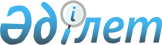 "Нұр-Сұлтан қаласының әлеуметтік көмек көрсету, оның мөлшерлерін белгілеу және мұқтаж азаматтардың жекелеген санаттарының тізбесін айқындау қағидасы туралы" Астана қаласы мәслихатының 2017 жылғы 12 желтоқсандағы № 221/25-VI шешіміне өзгерістер енгізу туралы
					
			Күшін жойған
			
			
		
					Нұр-Сұлтан қаласы мәслихатының 2021 жылғы 10 наурыздағы № 13/2-VII шешімі. Нұр-Сұлтан қаласының Әділет департаментінде 2021 жылғы 29 наурызда № 1315 болып тіркелді. Күші жойылды - Астана қаласы мәслихатының 2023 жылғы 3 қазандағы № 84/10-VIII шешімімен
      Ескерту. Күші жойылды - Астана қаласы мәслихатының 03.10.2023 № 84/10-VIII (алғашқы ресми жарияланған күнінен кейін күнтізбелік он күн өткен соң қолданысқа енгізіледі) шешімімен.
      "Қазақстан Республикасындағы жергілікті мемлекеттік басқару және өзін-өзі басқару туралы" 2001 жылғы 23 қаңтардағы Қазақстан Республикасы Заңы 6-бабының 2-3-тармағына, "Ардагерлер туралы" 2020 жылғы 6 мамырдағы Қазақстан Республикасының Заңына, "Әлеуметтік көмек көрсетудің, оның мөлшерлерін белгілеудің және мұқтаж азаматтардың жекелеген санаттарының тізбесін айқындаудың үлгілік қағидаларын бекіту туралы" Қазақстан Республикасы Үкіметінің 2013 жылғы 21 мамырдағы № 504 қаулысына өзгерістер енгізу туралы" Қазақстан Республикасы Үкіметінің 2020 жылғы 8 қыркүйектегі № 554 қаулысына сәйкес Нұр-Сұлтан қаласының мәслихаты ШЕШІМ ҚАБЫЛДАДЫ:      1. "Нұр-Сұлтан қаласының әлеуметтік көмек көрсету, оның мөлшерлерін белгілеу және мұқтаж азаматтардың жекелеген санаттарының тізбесін айқындау қағидасы туралы" Астана қаласы мәслихатінің 2017 жылғы 12 желтоқсандағы № 221/25-VI (Нормативтік құқықтық актілерді мемлекеттік тіркеу тізілімінде № 1149 тіркелген, 2018 жылдың 11 қаңтарында "Астана ақшамы", "Вечерняя Астана" газеттерінде жарияланған) шешіміне мынадай өзгерістер енгізілді:      жоғарыда көрсетілген шешімінің кіріспесі жаңа редакцияда жазылсын:       "Қазақстан Республикасының 2008 жылғы 4 желтоқсандағы Бюджет кодексі 55-бабы 1-тармағының 5) тармақшасына, "Қазақстан Республикасындағы жергілікті мемлекеттік басқару және өзін-өзі басқару туралы" Қазақстан Республикасының 2001 жылғы 23 қаңтардағы Заңы 6-бабының 2-3-тармағына, "Қазақстан Республикасы астанасының мәртебесі туралы" Қазақстан Республикасының 2007 жылғы 21 шілдедегі Заңының 8-бабы 3) тармақшасына, "Ардагерлер туралы" 2020 жылғы 6 мамырдағы Қазақстан Республикасы Заңының 10, 11, 12, 13-баптарына, "Әлеуметтік көмек көрсетудің, оның мөлшерлерін белгілеудің және мұқтаж азаматтардың жекелеген санаттарының тізбесін айқындаудың үлгілік қағидаларын бекіту туралы" Қазақстан Республикасы Үкіметінің 2013 жылғы 21 мамырдағы № 504 қаулысына сәйкес, Нұр-Сұлтан қаласының мәслихаты ШЕШІМ ҚАБЫЛДАДЫ:";      жоғарыда көрсетілген шешімімен бекітілген Нұр-Сұлтан қаласының әлеуметтік көмек көрсету, оның мөлшерлерін белгілеу және мұқтаж азаматтардың жекелеген санаттарының тізбесін айқындау қағидаларында (бұдан әрі – Қағида):      Қағиданың кіріспесі жаңа редакцияда жазылсын:       "Осы Нұр-Сұлтан қаласының әлеуметтiк көмек көрсету, оның мөлшерлерiн белгiлеу және мұқтаж азаматтардың жекелеген санаттарының тiзбесiн айқындау қағидалары (бұдан әрi – Қағида) Қазақстан Республикасының 2008 жылғы 4 желтоқсандағы Бюджет кодексі 55-бабы 1-тармағының 5) тармақшасына, "Қазақстан Республикасындағы жергілікті мемлекеттік басқару және өзін-өзі басқару туралы" Қазақстан Республикасының 2001 жылғы 23 қаңтардағы Заңы 6-бабының 2-3-тармағына, "Қазақстан Республикасы астанасының мәртебесі туралы" Қазақстан Республикасының 2007 жылғы 21 шілдедегі Заңының 8-бабы 3) тармақшасына, "Ардагерлер туралы" 2020 жылғы 6 мамырдағы Қазақстан Республикасы Заңының 10, 11, 12, 13-баптарына, "Әлеуметтік көмек көрсетудің, оның мөлшерлерін белгілеудің және мұқтаж азаматтардың жекелеген санаттарының тізбесін айқындаудың үлгілік қағидаларын бекіту туралы" Қазақстан Республикасы Үкіметінің 2013 жылғы 21 мамырдағы № 504 қаулысына сәйкес әзiрлендi.";      1-тармақ жаңа редакцияда жазылсын:      "1. Осы Қағидада мынадай ұғымдар қолданылады:      1) "Азаматтарға арналған үкімет" мемлекеттік корпорациясы – Қазақстан Республикасының заңнамасына сәйкес мемлекеттік қызметтерді, табиғи монополиялар субъектілерінің желілеріне қосуға арналған техникалық шарттарды беру жөніндегі қызметтерді және квазимемлекеттік сектор субъектілерінің қызметтерін көрсету, "бір терезе" қағидаты бойынша мемлекеттік қызметтерді, табиғи монополиялар субъектілерінің желілеріне қосуға арналған техникалық шарттарды беру жөніндегі қызметтерді, квазимемлекеттік сектор субъектілерінің қызметтерін көрсетуге өтініштер қабылдау және көрсетілетін қызметті алушыға олардың нәтижелерін беру жөніндегі жұмысты ұйымдастыру, сондай-ақ электрондық нысанда мемлекеттік қызметтер көрсетуді қамтамасыз ету үшін Қазақстан Республикасы Үкіметінің шешімі бойынша құрылған, жылжымайтын мүлікке құқықтарды оның орналасқан жері бойынша мемлекеттік тіркеуді жүзеге асыратын заңды тұлға;      2) арнайы комиссия – өмірлік қиын жағдайдың туындауына байланысты әлеуметтік көмек көрсетуге үміткер адамның (отбасының) өтінішін қарау бойынша Нұр-Сұлтан қаласы әкімінің шешімімен құрылатын комиссия;      3) ата-аналарының (ата-анасының) қамқорлығынсыз қалған бала (балалар) – ата-ана құқықтарының шектелуiне немесе олардан айрылуына, хабарсыз кеткен деп танылуына, қайтыс болған деп жариялануына, әрекетке қабiлетсiз немесе әрекет қабiлетi шектелген деп танылуына, бас бостандығынан айыру орындарында жазасын өтеуiне, бала тәрбиелеуден немесе оның құқықтары мен мүдделерiн қорғаудан жалтаруына, оның ішінде баланы тәрбиелеу немесе медициналық ұйымнан алудан бас тартуына байланысты, сондай-ақ ата-ана қамқоршылығы болмаған және Қазақстан Республикасының заңдарында көзделген өз құқықтары мен мүдделерінің қажетті қорғалуын қамтамасыз етуге мұқтаж болған өзге де жағдайларда жалғыз ата-анасының немесе екеуінің де қамқорлығынан айрылған бала (балалар);      4) атаулы күндер – жалпы халықтық тарихи, рухани және мәдени маңызы бар және Қазақстан Республикасы тарихының барысына ықпал еткен оқиғалар;      5) әлеуметтік көмек – мұқтаж азаматтардың жекелеген санаттарына (бұдан әрі – алушылар) өмірлік қиын жағдай туындаған жағдайда, сондай-ақ осы Қағидада белгіленген тәртіпте атаулы күндер мен мереке күндеріне ақшалай немесе заттай нысанда көрсететін көмек;      6) Әлеуметтік төлемдер орталығы – Нұр-Сұлтан қаласындағы жеке тұлғаларға зейнеткерлік және әлеуметтік қамтамасыз ету саласында мемлекеттік қызметтер көрсетуді жүзеге асыратын "Азаматтарға арналған үкімет" мемлекеттік корпорациясы" коммерциялық емес акционерлік қоғамының Нұр-Сұлтан қаласы бойынша филиалы "Әлеуметтік төлемдерді ведомствоаралық есептеу орталығы" департаменті;      7) басқа мемлекеттердiң аумағындағы ұрыс қимылдарының ардагерлері – "Ардагерлер туралы" 2020 жылғы 6 мамырдағы Қазақстан Республикасы Заңының 5-бабында аталған адамдар;      8) ең төмен күнкөріс деңгейі – Нұр-Сұлтан қаласының статистика органы есептейтін мөлшері бойынша ең төмен тұтыну себетінің құнына тең, бір адамға қажетті ең төмен ақшалай кіріс;      9) еңбек ардагерлері – "Ардагерлер туралы" 2020 жылғы 6 мамырдағы Қазақстан Республикасы Заңы 7-бабының 1), 2), 3), 4) тармақшаларында аталған адамдар;      10) жеңілдіктер бойынша Ұлы Отан соғысының ардагерлеріне теңестірілген ардагерлер – "Ардагерлер туралы" 2020 жылғы 6 мамырдағы Қазақстан Республикасы Заңының 6-бабында аталған адамдар;      11) жетім бала (жетім балалар) – ата-анасының екеуі де немесе жалғыз анасы (әкесі) қайтыс болған бала (балалар);      12) көп балалы аналар – "Алтын алқа", "Күмiс алқа" алқаларымен наградталған немесе бұрын "Батыр ана" атағын алған, сондай-ақ I және II дәрежелі "Ана даңқы" ордендерімен наградталған көп балалы аналар;      13) көп балалы отбасылар – құрамында бірге тұратын төрт және одан көп кәмелетке толмаған баласы, оның ішінде кәмелеттік жасқа толғаннан кейін білім беру ұйымдарын бітіретін уақытқа дейін (бірақ жиырма үш жасқа толғанға дейін) орта, техникалық және кәсіптік, орта білімнен кейінгі, жоғары және (немесе) жоғары оқу орнынан кейінгі білім беру ұйымдарында күндізгі оқу нысаны бойынша білім алатын балалары бар отбасылар;      14) мерекелік күндер – Қазақстан Республикасының ұлттық және мемлекеттік мереке күндері, сондай-ақ БҰҰ және өзге де халықаралық ұйымдармен құрылтайшылық етілген халықаралық мерекелер және күндер;      15) мүгедек бала (мүгедек балалар) – тұрмыс-тіршілігінің шектелуiне және оны әлеуметтiк қорғау қажеттiгiне әкеп соқтыратын, ауруларға, мертігулерге (жаралануға, жарақаттарға, контузияларға), олардың зардаптарына, кемiстiктерге байланысты организм функциялары тұрақты бұзылып, денсаулығы нашарлаған он сегiз жасқа дейінгі адам;      16) отбасының (азаматтың) жан басына шаққандағы орташа табысы – отбасының жиынтық табысының айына отбасының әрбір мүшесіне келетін үлесі;      17) өмірдегі қиын жағдай – азаматтың тыныс-тіршілігін объективті түрде бұзатын, ол өз бетінше еңсере алмайтын ахуал;      18) табысы аз адамдар (отбасылар) – жан басына шаққандағы орташа айлық табысы Нұр-Сұлтан қаласында белгіленген кедейлік шегінен төмен адамдар (отбасылар);      19) учаскелік комиссия – белгіленген шегінен аспайтын орташа жан басына шаққандағы табысының болуы негізі бойынша әлеуметтік көмек алуға өтініш білдірген адамдардың (отбасылардың) материалдық жағдайына тексеру жүргізу және қорытындылар дайындау үшін Нұр-Сұлтан қаласы аудандары әкімдерінің шешімімен құрылатын комиссия;      20) Ұлы Отан соғысының ардагерлері – "Ардагерлер туралы" 2020 жылғы 6 мамырдағы Қазақстан Республикасы Заңының 4-бабында аталған адамдар.";      13-тармақ жаңа редакцияда жазылсын:       "13. Әлеуметтік көмек алуға құқығы бар алушылардың санаттарына:      1) Ұлы Отан соғысының ардагерлері;      2) басқа мемлекеттердiң аумағындағы ұрыс қимылдарының ардагерлері;      3) жеңілдіктер бойынша Ұлы Отан соғысының ардагерлеріне теңестірілген ардагерлер;      4) еңбек ардагерлері;      5) "Ардагерлер туралы" 2020 жылғы 6 мамырдағы Қазақстан Республикасы Заңы 8-бабының 1), 2), 3) тармақшаларында аталған адамдар (бұдан әрі – басқа да адамдар);      6) зейнеткерлік жастағы адамдар, оның ішінде жасы бойынша зейнеткерлер, зейнеткерлік жасқа жеткен жасына байланысты және асыраушысынан айырылу жағдайы бойынша мемлекеттік әлеуметтік жәрдемақы алушылар;      7) мүгедектер, оның ішінде он сегіз жасқа дейінгі мүгедек балалар;      8) мүгедек баланы (мүгедек балаларды) тәрбиелеп отырған отбасылар;      9) мүгедектігі бар немесе зейнеткерлер болып табылатын саяси қуғын-сүргiн құрбандары, саяси қуғын-сүргiннен зардап шеккен адамдар;      10) көп балалы отбасылар, көп балалы аналар;      11) жетiм балалар, ата-анасының қамқорлығынсыз қалған балалар, балалар үйлерiнiң түлектерi;      12) мемлекеттік атаулы әлеуметтік көмек алатын табысы аз адамдар (бұдан әрі – табысы аз азаматтар);      13) әлеуметтiк мәнi бар аурулармен ауыратын адамдар;      14) бас бостандығынан айыру орындарынан босатылған тұлғалар;      15) пробация қызметінің есебінде тұрған тұлғалар;      16) табиғи зiлзала немесе өрт салдарынан зардап шеккен азаматтар жатады.";      15, 16-тармақтар жаңа редакцияда жазылсын:      "15. 9 АЕК көлеміндегі әлеуметтік көмек:      15 ақпанда (Ауғанстаннан Кеңестiң шектеулi әскери контингентiн шығару күнi) – Ауғанстандағы ұрыс қимылдарына қатысушылар ішінен басқа мемлекеттердiң аумағындағы ұрыс қимылдарының ардагерлеріне;      26 сәуiрде (Чернобыль атом электр станциясы апатының құрбандарын еске алу күнi) – Чернобыль атом электр станциясы апатының зардаптарын жоюға қатысушы тұлғалар ішінен жеңілдіктер бойынша Ұлы Отан соғысының ардагерлеріне теңестірілген ардагерлерге, сондай-ақ басқа да адамдарға беріледі.      16. 9 мамырда (Жеңіс күні) әлеуметтік көмек азаматтардың мына санаттарына:      Ұлы Отан соғысының ардагерлеріне – 67 АЕК;      басқа мемлекеттердiң аумағындағы ұрыс қимылдарының ардагерлеріне, жеңілдіктер бойынша Ұлы Отан соғысының ардагерлеріне теңестірілген ардагерлерге (осы Қағиданың 15-тармағында көрсетілген тұлғалардан басқа) – 9 АЕК;      басқа да адамдарға, еңбек ардагерлеріне – 4,5 АЕК беріледі.";       35-тармақ жаңа редакцияда жазылсын:       "35. Әлеуметтік көмек алу үшін өтініш беруші өзінің немесе отбасы атынан әкімшіге мына құжаттарды қоса отырып өтініш береді:      1) жеке басын куәландыратын құжаттың көшірмесі;      2) өмірлік қиын жағдайдың туындағанын растайтын акт және/немесе құжат, оның ішінде өмірлік қиын жағдайға байланысты адамның болған шығындарын растайтын құжаттар (чектердің, түбіртектердің көшірмелері, рецептер, медициналық қызметтерді көрсетуге арналған шарт және т.б.);      3) екінші деңгейдегі банктегі не "Қазпошта" акционерлік қоғамындағы банк шотының нөмірі туралы мәліметтер.";      36-тармақ жаңа редакцияда жазылсын:       "36. Салыстырып тексеру үшін құжаттардың төлнұсқалары ұсынылады, содан кейін құжаттардың төлнұсқалары өтініш берушіге қайтарылады.";       40-тармақ жаңа редакцияда жазылсын:       "40. Әлеуметтік көмек алу үшін өтініш беруші өзінің немесе отбасы атынан әкімшіге мына құжаттарды қоса отырып өтініш береді:      1) жеке басын куәландыратын құжаттың көшірмесі;      2) табиғи зілзала немесе өрт фактісі мен келтірілген зиянның дәрежесін растайтын құжаттар;      3) өтініш берушіге жоғалған, бүлінген тұрғын үйдің тиесілігін растайтын құжаттар:      жеке меншiк құқығында тиесiлiге - жылжымайтын мүлікке тіркелген құқықтарының болмауы (болуы) жөніндегі анықтама және құқық беретін құжаттың көшірмесі;      өзге де заңды негіздерде тұрып жатқандар үшін - тұрғын үйді ұстау бойынша меншік иесі белгіленген міндеттемемен тұру құқығына құжаттың көшірмесі;      4) қаза болған жағдайда – отбасы мүшесінің қайтыс болу фактісін және оған қатысты туыстығын растайтын құжаттар;      5) екінші деңгейдегі банктегі не "Қазпошта" акционерлік қоғамындағы банк шотының нөмірі туралы мәліметтер.";      41-тармақ жаңа редакцияда жазылсын:      "41. Салыстырып тексеру үшін құжаттардың төлнұсқалары ұсынылады, содан кейін құжаттардың төлнұсқалары өтініш берушіге қайтарылады.";      44-тармақ жаңа редакцияда жазылсын:       "44. Әлеуметтiк көмек көрсету үшiн негіздеме төмендегi құжаттарды қоса отыра ай сайын Туберкулезге қарсы диспансері ұсынатын, осы Қағиданың 43-тармағында көрсетілген азаматтардың тiзiмi (бұдан әрi – тiзiм) болып табылады:      1) осы Қағиданың 43-тармағында көрсетілген азаматтардың жеке басын куәландыратын құжаттың көшірмесі;      2) екінші деңгейдегі банктегі не "Қазпошта" акционерлік қоғамындағы банк шотының нөмірі туралы мәліметтер.";       52-тармақ жаңа редакцияда жазылсын:      "52. Әлеуметтік көмек мына тегін қызметтер және ақшалай төлемдер түрінде табысын есепке алусыз азаматтардың мына жекелеген санаттарына:      1) тісті протездеу:      Ұлы Отан соғысының ардагерлеріне, басқа мемлекеттердiң аумағындағы ұрыс қимылдарының ардагерлеріне және жеңілдіктер бойынша Ұлы Отан соғысының ардагерлеріне теңестірілген ардагерлерге;      мүгедектерге;      жасы бойынша зейнеткерлерге;      табысы аз азаматтардың ішінен көп балалы аналар, көп балалы отбасыларға (аналарға);      мүгедек баланы (мүгедек балаларды) тәрбиелеп отырған отбасыларға (ата-аналардың біреуіне);      2) шипажайлық-курорттық емделу:      Ұлы Отан соғысының ардагерлеріне, басқа мемлекеттердiң аумағындағы ұрыс қимылдарының ардагерлеріне және жеңілдіктер бойынша Ұлы Отан соғысының ардагерлеріне теңестірілген ардагерлерге;      жолдама құнының 35%-ын төлеумен жасы бойынша зейнеткерлерге;      жолдама құнының 25%-ын төлеумен ең төмен мөлшердегі зейнетақы алушылар санынан жасы бойынша зейнеткерлерге;      3) дәрі-дәрмекпен қамтамасыз ету:      Ұлы Отан соғысының ардагерлеріне, басқа мемлекеттердiң аумағындағы ұрыс қимылдарының ардагерлеріне және жеңілдіктер бойынша Ұлы Отан соғысының ардагерлеріне теңестірілген ардагерлерге;      4) коммуналдық қызметтердi, тұрғын үйдi ұстауға, телефонға абоненттiк төлемдердi төлеуге:      Ұлы Отан соғысының ардагерлеріне, басқа мемлекеттердiң аумағындағы ұрыс қимылдарының ардагерлеріне, жеңілдіктер бойынша Ұлы Отан соғысының ардагерлеріне теңестірілген ардагерлерге және басқа да адамдарға;      5) астананың ресми мерзiмдi баспасөз басылымдарына жазылуға, моншаларға, шаштараздарға, мәдени ойын-сауық, спорттық іс-шараларға баруға арналған ақшалай төлемдер:      Ұлы Отан соғысының ардагерлеріне ұсынылады.";      53-тармақ жаңа редакцияда жазылсын:       "53. Әлеуметтік көмек алу үшін өтініш беруші әкімшіге өтінішке қоса мына құжаттарды ұсынады:      1) жеке басын куәландыратын құжаттың көшірмесі;      2) тісті протездеу түрінде әлеуметтік көмек көрсету үшін уәкілетті медициналық ұйым берген тісті протездеу, ауыз қуысын тазалау қажеттілігі жөнінде медициналық қорытынды;      3) шипажайлық-курорттық емделу түрінде әлеуметтік көмек көрсету үшін шипажайлық-курорттық карта;      4) дәрi-дәрмекпен қамтамасыз ету түрінде әлеуметтік көмек көрсету үшін уәкілетті медициналық ұйым берген дәрілік заттарға, медициналық мақсаттағы бұйымдарға, гигиена және күтім көрсету заттарына рецепт;      5) коммуналдық қызметтердi, тұрғын үйдi ұстауға, телефонға абоненттiк төлемдердi төлеуге ақшайлай төлемдер түрінде әлеуметтік көмек үшін тұрып жатқан тұрғын үйдің шаршы метрін растайтын (техникалық паспортпен құқық белгілейтін құжат) құжаттың көшірмесі;       6) екінші деңгейдегі банктегі не "Қазпошта" акционерлік қоғамындағы банк шотының нөмірі туралы мәліметтер.";      54-тармақ жаңа редакцияда жазылсын:      "54. Салыстырып тексеру үшін құжаттардың төлнұсқалары ұсынылады, содан кейін құжаттардың төлнұсқалары өтініш берушіге қайтарылады.";      72-тармақ жаңа редакцияда жазылсын:      "72. Ақшалай төлемдер ай сайын мына мөлшерлерде беріледі:      1) абаттандырылған пәтерлерде тiркелген және тұратын, пайдаланатын тұрғын үйдің алаңына байланысты Ұлы Отан соғысының ардагерлеріне:      35 ш.м-ге дейiн – 1 АЕК;      35 ш.м-ден 50 ш.м-ге дейiн – 6 АЕК;      50 ш.м-ден 80 ш.м-ге дейiн – 7 АЕК;      80 ш.м-ден бастап және одан жоғары – 8 АЕК;      2) жеке тұрғын үйлерде тiркелген және тұратын Ұлы Отан соғысының ардагерлеріне – 5 АЕК;      3) басқа мемлекеттердiң аумағындағы ұрыс қимылдарының ардагерлеріне және жеңілдіктер бойынша Ұлы Отан соғысының ардагерлеріне теңестірілген ардагерлерге – 2,4 АЕК;      4) Ұлы Отан соғысында қаза тапқан (қайтыс болған, хабарсыз кеткен) жауынгерлердiң екiншi рет некеге тұрмаған жесiрлерi қатарынан басқа да адамдарға – 4,4 АЕК.";      77-тармақ жаңа редакцияда жазылсын:       "77. Әлеуметтік көмек алу үшін өтініш беруші әкімшіге мына құжаттарды қоса отырып өтініш ұсынады:      1) жеке басын куәландыратын құжаттың көшірмесі;      2) адамның (отбасы мүшелерінің) табысы туралы мәліметтер;      3) ата-анасының қайтыс болуы туралы куәлiктің көшірмесі (жетiм балалар үшін);      4) мүгедектiгi туралы анықтамасының көшірмесі (бала жасынан мүгедектер үшін);      5) көп балалы отбасы мәртебесiн растайтын құжатының көшірмесі (көп балалы отбасының балалары үшiн);      6) туу туралы куәлiгінің көшірмесі (жетiм балалар үшін);      7) Нұр-Сұлтан қаласының орта мектебін аяқтау туралы аттестат;      8) Ұлттық бiрыңғай тестiлеудiң немесе Қазақстан Республикасы Бiлiм және ғылым министрлiгiнiң Бiлiм беру мен тестiлеудiң мемлекеттiк стандарттарының ұлттық орталығы әзiрлеген технология бойынша өткiзiлетiн кешендi тестiлеудiң (бұдан әрi – тестiлеу) нәтижесi бойынша берiлген мемлекеттiк сертификаты;       9) екінші деңгейдегі банктегі не "Қазпошта" акционерлік қоғамындағы банк шотының нөмірі туралы мәліметтер.";      78-тармақ жаңа редакцияда жазылсын:      "78. Салыстырып тексеру үшін құжаттардың төлнұсқалары ұсынылады, содан кейін құжаттардың төлнұсқалары өтініш берушіге қайтарылады.";      98-тармақ жаңа редакцияда жазылсын:       "98. Әлеуметтік көмек алу үшін өтініш беруші жылыту маусымы кезеңінде әкiмшiге мына құжаттарды қосып өтініш ұсынады:      1) жеке басын куәландыратын құжаттың көшірмесі;      2) газ құбырын орнату және жүргізуге байланысты өтініш берушінің нақты шығындарын растайтын акт және/немесе құжат (чектердің, түбіртектердің көшірмелері, қызметтерді көрсетуге арналған шарт және т.б.);      3) адамның (отбасы мүшелерінің) табысы туралы мәліметтер;      4) мәртебені растайтын құжаттың көшірмесі (зейнеткерлік куәлік, мүгедектік туралы анықтама, балалардың туу туралы куәліктері);      5) жылжымайтын мүлiкке тiркелген құқығының болмауы (болуы) туралы анықтама.      6) тұрғын үйді пайдалану құқығын растайтын құжат – жалға алушылар үшін;      7) екінші деңгейдегі банктегі не "Қазпошта" акционерлік қоғамындағы банк шотының нөмірі туралы мәліметтер.";       1-қосымша осы шешімге қосымшаға сәйкес жаңа редакцияда жазылсын;      2. Осы шешім алғашқы ресми жарияланған күнінен кейін күнтізбелік он күн өткен соң қолданысқа енгізіледі.      Нұр-Сұлтан  қаласы мәслихаты сессиясының төрағасы      А. Табулдина
      Нұр-Сұлтан қаласы мәслихатының хатшысы      Е. Каналимов
      "Нұр-Сұлтан қаласымәслихатының аппараты" ММ2021 жылғы 10 наурыздағы№ 13/2-VII шішіміне қосымша
      Нұр-Сұлтан қаласыныңәлеуметтiк көмек көрсету,оның мөлшерлерiн белгiлеужәне мұқтаж азаматтардыңжекелеген санаттарыныңтiзбесiн айқындау қағидаларына1-қосымша
      Өмірде қиын жағдайдың туындауына байланысты адамның (отбасының) мұқтаждығын айқындауға арналған тексеруАКТІСІ
      20 жылғы " "  ____________________________________________________________________(елді мекен)
      1. Өтініш берушінің тегі, аты, әкесінің аты (бар болса) ___________________________________________________________________________________      2. Тұратын мекенжайы ______________________________________________________________________________________________________________      3. Орын алуына байланысты өтініш беруші әлеуметтік көмекке өтінішберген  өмірдегі қиын жағдай ______________________________________________________________________________________________________________. 
            4. Отбасы құрамы (отбасында нақты тұратындар есептеледі) ____ адам, оның ішінде:
      Еңбекке жарамды барлығы _________ адам.      Жұмыспен қамту органдарында жұмыссыз ретінде тіркелгендері _______ адам.      Балалардың саны: ______, олардың ішінен жоғары және орта оқу орындарында ақылы негізде оқитындар  _______ адам, оқу құны жылына _______ теңге.      Отбасында Ұлы Отан соғысы ардагерлерінің, Ұлы Отан соғысының ардагерлеріне теңестірілген адамдардың,  басқа мемлекеттер аумағындағы ұрыс қимылдары ардагерлерінің, зейнеткерлердің, 80 жастан асқан қарт  адамдардың, әлеуметтік маңызы бар аурулары бар адамдардың, мүгедектердің, мүгедек балалардың болуы  (көрсету немесе өзге санатты қосу қажет)____________________________________________________________________________________________________________________________________________________________________________________________.       5. Тұрмыс жағдайы (жатақхана, жалға алынған, жекешелендірілген тұрғын үй, қызметтік тұрғын үй, тұрғын  үй кооперативі, жеке тұрғын үй немесе өзге көрсету қажет):  ____________________________________________________________________.
      Тұрғын үйді ұстауға арналған шығыстар:____________________________________________________________________ ____________________________________________________________________.       Отбасының табысы:
      6. Мыналардың:       автокөлігінің болуы (маркасы, шығарылған жылы, құқық беретін құжат, оны пайдаланғаннан түскен  мәлімделген табыс)  ____________________________________________________________________ ____________________________________________________________________.  қазіргі уақытта өздері тұрып жатқаннан бөлек өзге тұрғын үйінің болуы (оны  пайдаланғаннан түскен мәлімделген табыс)  ____________________________________________________________________ ____________________________________________________________________.        7. Бұрын алған көмегі туралы мәліметтер (нысаны, сомасы, көзі):____________________________________________________________________ ____________________________________________________________________ ____________________________________________________________________ ____________________________________________________________________.      8. Отбасының өзге де табыстары (нысаны, сомасы, көзі):________________________________________________________________________________________________________________________________________________________________________________________________________________________________________________________________________________.       9. Балалардың мектеп керек-жарағымен, киіммен, аяқ киіммен қамтамасыз етілуі:____________________________________________________________________       10. Тұратын жерінің санитариялық-эпидемиологиялық жағдайы: ___________________________________________________________________      Комиссия төрағасы:  __________________________ ____________________________________      Комиссия мүшелері:  __________________________ ____________________________________ __________________________ ____________________________________ __________________________ ____________________________________      (қолдары)                   (тегі, аты, әкесінің аты)        Жасалған актімен таныстым: _______________________________ Өтініш берушінің тегі, аты, әкесінің аты (бар болса) және қолы___________________________________________________________________      Тексеру жүргізілуден бас тартқан ______________________         Өтініш берушінің (немесе отбасы мүшелерінің бірінің) тегі, аты, әкесінің аты (бар болса) және қолы ____________________________________________________________________ (өтініш беруші тексеру жүргізуден бас тартқан жағдайда толтырылады)       Күні _______
					© 2012. Қазақстан Республикасы Әділет министрлігінің «Қазақстан Республикасының Заңнама және құқықтық ақпарат институты» ШЖҚ РМК
				
Р/с  №
Тегі, аты, әкесінің аты  (бар болса)
Туған күні
Өтініш берушіге туыстық қатынасы
Жұмыспен қамтылуы (жұмыс, оқу орны)
Жұмыспен қамтылмау себебі
Қоғамдық жұмыстарға қатысуы, кәсіптік даярлығы (қайта даярлау, біліктілігін арттыру) немесе жұмыспен қамтудың белсенді шараларына қатысуы туралы мәліметтер
Өмірдегі қиын жағдай
1
2
3
4
5
6
7
8
Р/с №
Табысы бар отбасы мүшелерінің (оның ішінде өтініш берушінің тегі, аты, әкесінің аты (бар болса)
Табыс түрі
Өткен тоқсандағы табыс сомасы (теңге)
Өткен тоқсандағы табыс сомасы (теңге)
Жеке қосалқы шаруашылық (ауладағы учаске, малы және құсы), саяжай және жер учаскесі (жер үлесі) туралы мәліметтер
Р/с №
Табысы бар отбасы мүшелерінің (оның ішінде өтініш берушінің тегі, аты, әкесінің аты (бар болса)
Табыс түрі
тоқсанға
орта есеппен айына
Жеке қосалқы шаруашылық (ауладағы учаске, малы және құсы), саяжай және жер учаскесі (жер үлесі) туралы мәліметтер
1
2
3
4
5
6